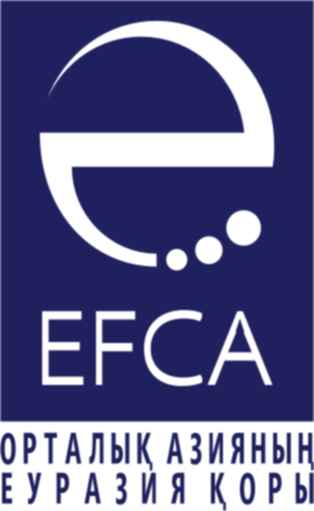 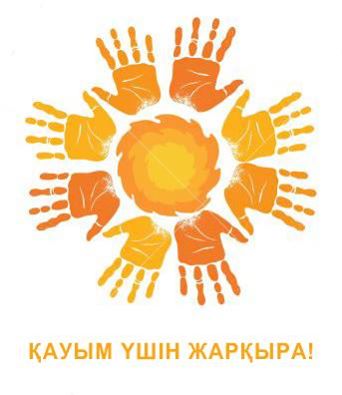 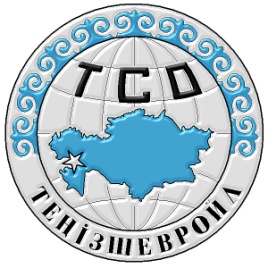 «Теңізшевройл» ЖШС-нің қаржылық қолдауыменОАЕҚ-ның әлеуметтік кәсіпкерлікті (ӘК) қолдау бағдарламасыныңТұжырымдамалар байқауына өтінім  Құрметті өтінім беруші, біздің байқауымызға қатысқанығызға алғыс білдіре отырып, сіздің көрсеткен  барлық ақпараттың құпиялылығына және тек қана байқау аясында ғана қаралатындығына кепіл береміз.  Әлеуметтік бизнес идеяның сипаттамасыТұжырымдаманы ӘК критерийлеріне тексеру ӨТІНІМ БЕРУШІ ТУРАЛЫ АҚПАРАТ ОАЕҚ байланыс телефондары: Ажар Искакова: +7 701 757 25 11, Арман Азаматов, Атырау қ.: +7 701 691 53 41Толтырылған өтінімнің электрондық нұсқасын міндетті түрде  sp2016@ef-ca.org  эл.поштасына жолдау қажет. Өтінімдер 1 мамыр 2016 ж дейін қабылданады. Өзіңіздің әлеуметтік бизнес идеяңызды сипаттаңыз. Сіз не істейсіз/не істемексіз? (100 сөз) Сіздің әлеуметтік бизнестегі клиенттеріңіз кім? Сіз қандай қызмет/тауар шығарып жатырсыз/шығаратын боласыз?Сізде әлеуметтік бизнес жобалар бойынша тәжірибе бар ма? Қанша жыл?Сіздің әлеуметтік идеяңызға қандай қолдау керек? Бизнес тренингтер ҚаржылықТәжірибелі бизнестен тәлімгерлер Тәжірибе алмасуҚаржыландыруға кепілдікБасқа (нақтылаңыз)______________________________________________________Қаржылық қолдау нақты не үшін қажет? (50 сөз) Сізге қандай бизнес тренингтер қажет және қызықты? Маркетинг, Интернет арқылы сатуСатуҚаржыландыруды іздеу Бизнес жоспарды жасақтауБасқа (нақтылаңыз)__________________________________________________________1Әлеуметтік ықпал(Сіздің идеяңыз қандай әлеуметтік мәселені шешіп жатыр/болашақта шешуге көмектеседі? Көмегі кімге тиеді?)2Қаржылық тұрақтылық(Сіздің қызметіңіздің/тауарыңыздың бағасы шамамен қандай болады? Сатып алушылар ол үшін төлеуге дайын ба? Оған қоса, сіз табысты қайдан аласыз?)3Инновациялылық(Осы мәселені шешуге сіздің тәсіліңіздің жаңалығы неде? Қазіргі қоғамда бар тәсілдерден ерекшелігі қандай?)4Кәсіпкерлік тәсілдеме(Сіз жұмысыңызда қандай бизнес-тәсілдерді пайдаланасыз? Мысалы, интернет арқылы сату, жарнама, т.б.)5Өзін – өзі өтеушілік (Самоокупаемость)(Сіздің тауар/қызмет өндірудегі шығындарыңыз қандай? Тауар/қызметтің бағасы оны өндірістің құнын өтейді ма?)6Таралым (Тиражируемость)(Сіздің идеяңызды басқа қалаларда, облыстарда қолдануға болады ма?)  Өтінім берушінің аты-жөніӨтінім берушінің аты-жөніЖСН (ИИН) номеріЖСН (ИИН) номеріМекеменің толық атауыМекеменің толық атауыӨтінім беруші ұйымының нысаны (керегін белгілеңіз)Өтінім беруші ұйымының нысаны (керегін белгілеңіз)Жеке кәсіпкерЖШСҮЕҰЫнталы ТопБасқаӨтінім берушінің мекен-жайы:Өтінім берушінің мекен-жайы:Мекемелер үшінҰйымның құрылған жылы     __________________жылМекемелер үшінҚызметкерлер саны      ____________________адам                     Мекемелер үшінЖылдық айналым/бюджет2013 жылы - _______________теңге2014 жылы - _______________теңге2015 жылы - _______________теңгеНесиелік тарихтың болуы (белгілеңіз)Несиелік тарихтың болуы (белгілеңіз)Оң Теріс Жоқ  Телефон нөмірі (қала кодын көрсетіңіз):Телефон нөмірі (қала кодын көрсетіңіз):Ұялы телефон нөмірі: Ұялы телефон нөмірі: Электронды пошта:Электронды пошта:Өзіңіздің/мекемеңіздің қызметтердің басты түрлерін көрсетіңізӨзіңіздің/мекемеңіздің қызметтердің басты түрлерін көрсетіңізНАЗАР АУДАРЫҢЫЗ!Осы өтінімге қол қойған кәсіпкер келесілерге кепіл береді. 1. «ЖАРҚЫРА» Бағдарламасына осы өтініммен бірге немесе «ЖАРҚЫРА» Бағдарламасының сұранысы бойынша төменде көрсетілген уақытқа берілген (ұсынылған) барлық ақпараттар мен құжаттар толық рас және нақты мәліметтерге сәйкес келеді және өзгерген жағдайда Өтінім беруші «ЖАРҚЫРА» Бағдарламасына шұғыл жазбаша түрде ескертуі қажет.  2. Өтінім беруші көрсетілген мағлұматтар мен ақпараттардың күмәнділігін растайтын мәлімететр анықталса осы өтінімнің байқаудың кез келген кезеңінде қабылданбайды және кері қайтарылады, сонымен қатар, «ЖАРҚЫРА» Бағдарламасы қабылдамаудың себебін хабарламауға құқылы. НАЗАР АУДАРЫҢЫЗ!Осы өтінімге қол қойған кәсіпкер келесілерге кепіл береді. 1. «ЖАРҚЫРА» Бағдарламасына осы өтініммен бірге немесе «ЖАРҚЫРА» Бағдарламасының сұранысы бойынша төменде көрсетілген уақытқа берілген (ұсынылған) барлық ақпараттар мен құжаттар толық рас және нақты мәліметтерге сәйкес келеді және өзгерген жағдайда Өтінім беруші «ЖАРҚЫРА» Бағдарламасына шұғыл жазбаша түрде ескертуі қажет.  2. Өтінім беруші көрсетілген мағлұматтар мен ақпараттардың күмәнділігін растайтын мәлімететр анықталса осы өтінімнің байқаудың кез келген кезеңінде қабылданбайды және кері қайтарылады, сонымен қатар, «ЖАРҚЫРА» Бағдарламасы қабылдамаудың себебін хабарламауға құқылы. НАЗАР АУДАРЫҢЫЗ!Осы өтінімге қол қойған кәсіпкер келесілерге кепіл береді. 1. «ЖАРҚЫРА» Бағдарламасына осы өтініммен бірге немесе «ЖАРҚЫРА» Бағдарламасының сұранысы бойынша төменде көрсетілген уақытқа берілген (ұсынылған) барлық ақпараттар мен құжаттар толық рас және нақты мәліметтерге сәйкес келеді және өзгерген жағдайда Өтінім беруші «ЖАРҚЫРА» Бағдарламасына шұғыл жазбаша түрде ескертуі қажет.  2. Өтінім беруші көрсетілген мағлұматтар мен ақпараттардың күмәнділігін растайтын мәлімететр анықталса осы өтінімнің байқаудың кез келген кезеңінде қабылданбайды және кері қайтарылады, сонымен қатар, «ЖАРҚЫРА» Бағдарламасы қабылдамаудың себебін хабарламауға құқылы. 